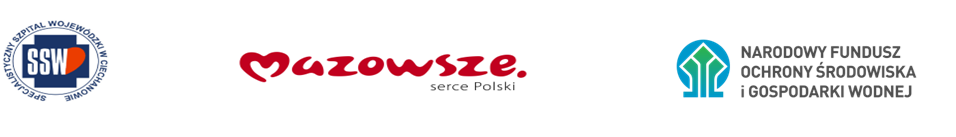 Załącznik nr 6 – wykaz osóbdotyczy postępowania znak. ZP/2501/51/24 – Zaprojektowanie i wykonanie robót budowlanych w ramach projektu pn. „Zwiększenie efektywności energetycznej budynków należących do Specjalistycznego Szpitala Wojewódzkiego w Ciechanowie”.Projekt współfinasowany:•	Ze środków Narodowego Funduszu Ochrony Środowiska i Gospodarki Wodnej w ramach programu priorytetowego nr 3.4.1 Budownictwo Energooszczędne Część 1) Zmniejszenie zużycia energii w budownictwie.•	Ze środków Samorządu Województwa Mazowieckiego, w ramach dotacji celowej.Wykaz osób skierowanych przez Wykonawcę do realizacji zamówieniaImię i Nazwiskokoordynator projektuImię i Nazwiskokoordynator projektuInformacje o doświadczeniu oraz  zamówieniu/projekcie/usłudze (nazwa wykonanego zamówienia, nazwa zamawiającego, siedziba zamawiającego, termin wykonania, rola/udział w realizowanym projekciena potwierdzenie warunku udziału w postępowaniu, o którym mowa w Rozdziale IV ust 1 pkt 1.4.7 SWZInformacje o doświadczeniu oraz  zamówieniu/projekcie/usłudze (nazwa wykonanego zamówienia, nazwa zamawiającego, siedziba zamawiającego, termin wykonania, rola/udział w realizowanym projekciena potwierdzenie warunku udziału w postępowaniu, o którym mowa w Rozdziale IV ust 1 pkt 1.4.7 SWZInformacje o doświadczeniu oraz  zamówieniu/projekcie/usłudze (nazwa wykonanego zamówienia, nazwa zamawiającego, siedziba zamawiającego, termin wykonania, rola/udział w realizowanym projekciena potwierdzenie warunku udziału w postępowaniu, o którym mowa w Rozdziale IV ust 1 pkt 1.4.7 SWZ1.Imię i NazwiskoKierownik robótbranży elektrycznejImię i NazwiskoKierownik robótbranży elektrycznejInformacje o doświadczeniu/ nr uprawnień oraz  zamówieniu/projekcie/usłudze (nazwa wykonanego zamówienia, nazwa zamawiającego, siedziba zamawiającego, termin wykonania, rola/udział w realizowanym projekciena potwierdzenie warunku udziału w postępowaniu, o którym mowa w Rozdziale IV ust 1 pkt 1.4.3 SWZInformacje o doświadczeniu/ nr uprawnień oraz  zamówieniu/projekcie/usłudze (nazwa wykonanego zamówienia, nazwa zamawiającego, siedziba zamawiającego, termin wykonania, rola/udział w realizowanym projekciena potwierdzenie warunku udziału w postępowaniu, o którym mowa w Rozdziale IV ust 1 pkt 1.4.3 SWZInformacje o doświadczeniu/ nr uprawnień oraz  zamówieniu/projekcie/usłudze (nazwa wykonanego zamówienia, nazwa zamawiającego, siedziba zamawiającego, termin wykonania, rola/udział w realizowanym projekciena potwierdzenie warunku udziału w postępowaniu, o którym mowa w Rozdziale IV ust 1 pkt 1.4.3 SWZ1.Imię i NazwiskoProjektantbranzy architektonicznejImię i NazwiskoProjektantbranzy architektonicznejInformacje o doświadczeniu/ nr uprawnień oraz  zamówieniu/projekcie/usłudze (nazwa wykonanego zamówienia, nazwa zamawiającego, siedziba zamawiającego, termin wykonania, rola/udział w realizowanym projekciena potwierdzenie warunku udziału w postępowaniu, o którym mowa w Rozdziale IV ust 1 pkt 1.4.4 SWZInformacje o doświadczeniu/ nr uprawnień oraz  zamówieniu/projekcie/usłudze (nazwa wykonanego zamówienia, nazwa zamawiającego, siedziba zamawiającego, termin wykonania, rola/udział w realizowanym projekciena potwierdzenie warunku udziału w postępowaniu, o którym mowa w Rozdziale IV ust 1 pkt 1.4.4 SWZInformacje o doświadczeniu/ nr uprawnień oraz  zamówieniu/projekcie/usłudze (nazwa wykonanego zamówienia, nazwa zamawiającego, siedziba zamawiającego, termin wykonania, rola/udział w realizowanym projekciena potwierdzenie warunku udziału w postępowaniu, o którym mowa w Rozdziale IV ust 1 pkt 1.4.4 SWZ1.Imię i NazwiskoProjektant branżyelektrycznejImię i NazwiskoProjektant branżyelektrycznejInformacje o doświadczeniu/ nr uprawnień oraz  zamówieniu/projekcie/usłudze (nazwa wykonanego zamówienia, nazwa zamawiającego, siedziba zamawiającego, termin wykonania, rola/udział w realizowanym projekciena potwierdzenie warunku udziału w postępowaniu, o którym mowa w Rozdziale IV ust 1 pkt 1.4.6 SWZInformacje o doświadczeniu/ nr uprawnień oraz  zamówieniu/projekcie/usłudze (nazwa wykonanego zamówienia, nazwa zamawiającego, siedziba zamawiającego, termin wykonania, rola/udział w realizowanym projekciena potwierdzenie warunku udziału w postępowaniu, o którym mowa w Rozdziale IV ust 1 pkt 1.4.6 SWZInformacje o doświadczeniu/ nr uprawnień oraz  zamówieniu/projekcie/usłudze (nazwa wykonanego zamówienia, nazwa zamawiającego, siedziba zamawiającego, termin wykonania, rola/udział w realizowanym projekciena potwierdzenie warunku udziału w postępowaniu, o którym mowa w Rozdziale IV ust 1 pkt 1.4.6 SWZ1.Imię i NazwiskoProjektantbranzy sanitarnejImię i NazwiskoProjektantbranzy sanitarnejInformacje o doświadczeniu/ nr uprawnień oraz  zamówieniu/projekcie/usłudze (nazwa wykonanego zamówienia, nazwa zamawiającego, siedziba zamawiającego, termin wykonania, rola/udział w realizowanym projekciena potwierdzenie warunku udziału w postępowaniu, o którym mowa w Rozdziale IV ust 1 pkt 1.4.5 SWZInformacje o doświadczeniu/ nr uprawnień oraz  zamówieniu/projekcie/usłudze (nazwa wykonanego zamówienia, nazwa zamawiającego, siedziba zamawiającego, termin wykonania, rola/udział w realizowanym projekciena potwierdzenie warunku udziału w postępowaniu, o którym mowa w Rozdziale IV ust 1 pkt 1.4.5 SWZInformacje o doświadczeniu/ nr uprawnień oraz  zamówieniu/projekcie/usłudze (nazwa wykonanego zamówienia, nazwa zamawiającego, siedziba zamawiającego, termin wykonania, rola/udział w realizowanym projekciena potwierdzenie warunku udziału w postępowaniu, o którym mowa w Rozdziale IV ust 1 pkt 1.4.5 SWZ1.kwalifikowany podpis elektroniczny 